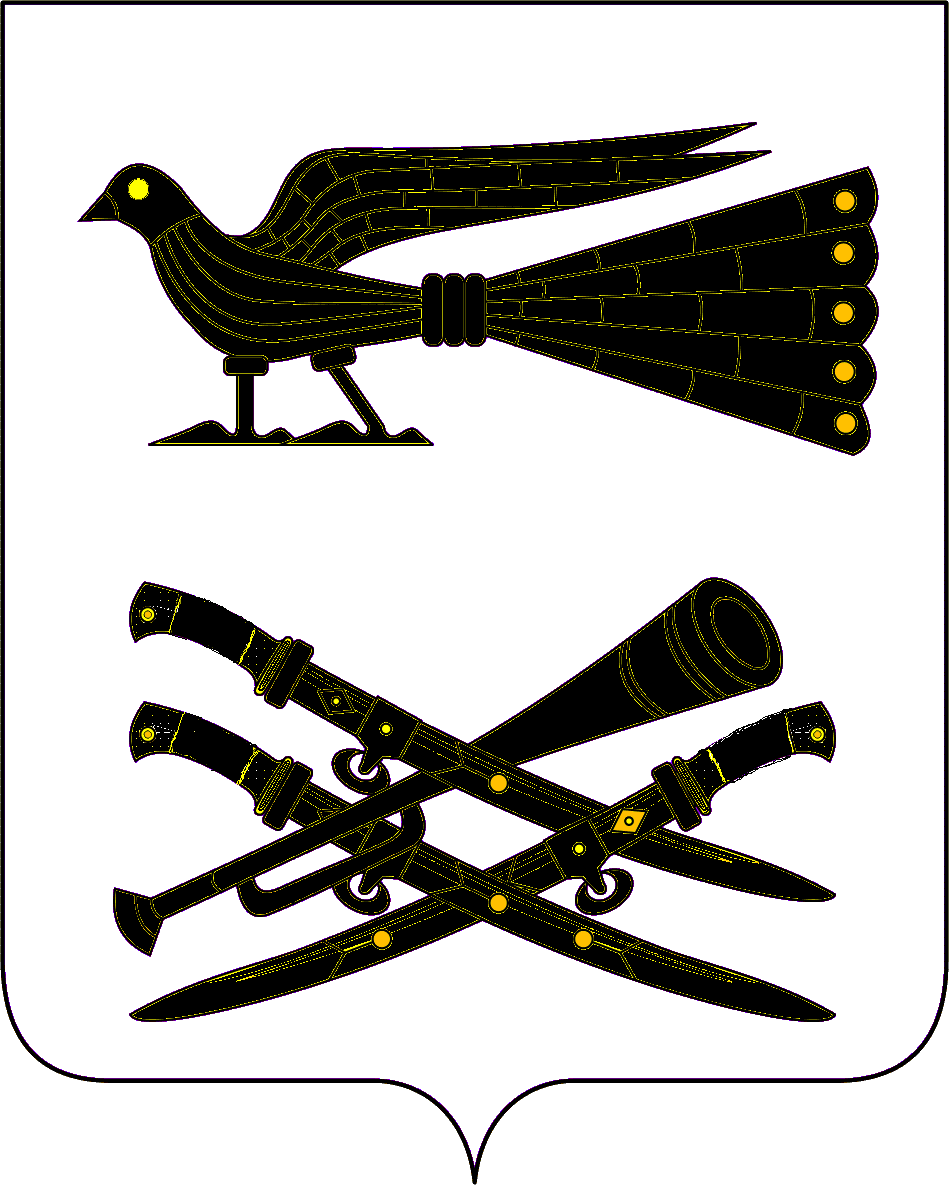 АДМИНИСТРАЦИЯ БУРАКОВСКОГО СЕЛЬСКОГО ПОСЕЛЕНИЯ КОРЕНОВСКОГО РАЙОНАПОСТАНОВЛЕНИЕот 14.07.2015                                                                                                                         № 104хут.БураковскийО внесении изменений в постановление администрации Бураковского сельского поселения Кореновского района от 14 октября 2014 года  № 96 «О Комиссии по соблюдению требований к служебному поведению муниципальных служащих администрации Бураковского сельского поселения Кореновского района  и урегулированию конфликта интересов»  В связи с приведением нормативных актов администрации Бураковского сельского поселения Кореновского района в соответствие с действующим законодательством, произошедшими кадровыми изменениями, п о с т а н о в л я ю:1.Внести в постановление администрации Бураковского сельского поселения Кореновского района от 14 октября 2014 года  № 96 «О Комиссии по соблюдению требований к служебному поведению муниципальных служащих администрации Бураковского сельского поселения Кореновского района  и урегулированию конфликта интересов»  следующие изменения:1.1.  в приложении № 1 к постановлению:1.1.1.в пункте 13 разделе III:1.1.1.1.подпункт б) дополнить абзацем следующего содержания:«заявление муниципального служащего о невозможности выполнить требования Федерального закона от 7 мая 2013 года № 79-ФЗ «О запрете отдельным категориям лиц открывать и иметь счета (вклады), хранить наличные денежные средства и ценности в иностранных банках, расположенных за пределами территории Российской Федерации, владеть и (или) пользоваться иностранными финансовыми инструментами» в связи с арестом, запретом распоряжения, наложенными компетентными органами иностранного государства в соответствии с законодательством данного иностранного государства, на территории которого находятся счета (вклады), осуществляется хранение наличных денежных средств и ценностей в иностранном банке и (или) имеются иностранные финансовые инструменты, или в связи с иными обстоятельствами, не зависящими от его воли или воли его супруги (супруга) и несовершеннолетних детей;»;1.1.1.2. подпункт д) изложить в новой редакции:д) поступившее в соответствии с частью 4 статьи 12 Федерального закона от 25 декабря 2008 года № 273-ФЗ «О противодействии коррупции» и статьей 64.1 Трудового кодекса Российской Федерации в администрацию поселения  уведомление коммерческой или некоммерческой организации о заключении с гражданином, замещавшим должность муниципальной службы в администрации поселения, трудового или гражданско-правового договора на выполнение работ (оказание услуг), если отдельные функции муниципального управления данной организацией входили в его должностные (служебные) обязанности, исполняемые во время замещения должности в администрации поселения, при условии, что указанному гражданину Комиссией ранее было отказано во вступлении в трудовые и гражданско-правовые отношения с данной организацией или что вопрос о даче согласия такому гражданину на замещение им должности в коммерческой или некоммерческой организации либо на выполнение им работы на условиях гражданско-правового договора в коммерческой или некоммерческой организации Комиссией не рассматривался.»;1.1.2. пункт 22 изложить в следующей  редакции:«22. Заседание Комиссии проводится в присутствии муниципального служащего, в отношении которого рассматривается вопрос о соблюдении требований к служебному поведению и (или) требований об урегулировании конфликта интересов, или гражданина, замещавшего должность муниципальной службы в администрации поселения. При наличии письменной просьбы муниципального служащего или гражданина, замещавшего должность муниципальной службы в администрации поселения, о рассмотрении указанного вопроса без его участия заседание Комиссии проводится в его отсутствие. В случае неявки на заседание Комиссии муниципального служащего о рассмотрении данного вопроса без его участия рассмотрение вопроса откладывается. В случае повторной неявки муниципального служащего без уважительной причины Комиссия может принять решение о рассмотрении данного вопроса в отсутствие муниципального служащего. В случае неявки на заседание Комиссии гражданина, замещавшего должность муниципальной службы в администрации поселения (его представителя), при условии, что указанный гражданин сменил место жительства и были предприняты все меры по информированию его о дате проведения заседания Комиссии, Комиссия может принять решение о рассмотрении данного вопроса в отсутствие указанного гражданина.»;1.1.3. дополнить пунктом 29.1 следующего содержания:29.1. По итогам рассмотрения вопроса, указанного в абзаце четвертом подпункта «б» пункта 13 настоящего Положения, Комиссия принимает одно из следующих решений:а) признать, что обстоятельства, препятствующие выполнению требований Федерального закона от 7 мая 2013 года № 79-ФЗ «О запрете отдельным категориям лиц открывать и иметь счета (вклады), хранить наличные денежные средства и ценности в иностранных банках, расположенных за пределами территории Российской Федерации, владеть и (или) пользоваться иностранными финансовыми инструментами», являются объективными и уважительными;б) признать, что обстоятельства, препятствующие выполнению требований Федерального от 7 мая 2013 года № 79-ФЗ «О запрете отдельным категориям лиц открывать и иметь счета (вклады), хранить наличные денежные средства и ценности в иностранных банках, расположенных за пределами территории Российской Федерации, владеть и (или) пользоваться иностранными финансовыми инструментами», не являются объективными и уважительными. В этом случае Комиссия рекомендует главе поселения применить к муниципальному служащему конкретную меру ответственности.»;1.1.4. пункт 30 изложить в следующей редакции:«30. По итогам рассмотрения вопросов, указанных в подпунктах «а», «б», «г» и «д» пункта 13 настоящего Положения, и при наличии к тому оснований Комиссия может принять иное решение, чем это предусмотрено пунктами 22 - 29, 29.1 настоящего Положения. Основания и мотивы принятия такого решения должны быть отражены в протоколе заседания Комиссии.».3. Общему отделу администрации  Бураковского сельского поселения Кореновского района (Абрамкина) обнародовать настоящее постановление в установленных местах и разместить  на официальном сайте администрации Бураковского сельского поселения Кореновского района в информационно-телекоммуникационной сети «Интернет».4.Постановление вступает в силу после его официального  обнародования. Глава Бураковскогосельского поселения   Кореновского района                                                               Л.И.ОрлецкаяЛИСТ СОГЛАСОВАНИЯпроекта постановления администрации Бураковского  сельского поселения Кореновского района от 14.07.2015 №104 «О внесении изменений в постановление администрации Бураковского сельского поселения Кореновского района от 14 октября 2014 года  № 96 «О Комиссии по соблюдению требований к служебному поведению муниципальных служащих администрации Бураковского сельского поселения Кореновского района  и урегулированию конфликта интересов»  Проект подготовлен и внесен:Общим отделом администрации Бураковскогосельского поселенияКореновского районаИсполняющий обязанностиНачальника общего отделаадминистрации  Бураковскогосельского поселенияКореновского района							    Н.А.ЗолотореваПроект согласован:Начальник Финансового отдела администрацииБураковского сельского поселенияКореновского района                                                                  И.П.Санькова